Введение в грамотуТема: «Гласные звуки [А], [О], [У], [И]»Цель: Развитие умения выделять заданный звук из ряда гласных, из слогов; выделять первый звук в словах; Оборудование: предметные картинки на звуки [а], [о],[у],[и]; игрушка или картинка Буратино, написанные буквы на листе а,о,у,и.Ход НОДРодитель показывает ребёнку картинку или игрушку Буратино.  https://russkie-skazki.larec-skazok.ru/zolotoj-klyuchik-ili-priklyucheniya-buratinoРодитель говорит ребёнку, что Буратино предлагает назвать гласные буквы: А, О, У, И.Буратино приготовил для тебя много заданий, попробуй с ними справится. Вот первое из них, он хочет проверить как ты запомнил то, что проходил в детском саду.Звук – буква. Что это за буквы? (Гласные). Почему они так называются? (Их можно тянуть, петь). Каким цветом обозначаются? (красным) . В каком домике они живут? (В красном).Молодец! Буратино предлагает сделать дыхательное упражнение.Дыхательное упражнение. Давайте потянем эти звуки. А-А-А – рот широко открыт. О-О-О – губы бубликом, округляются. У-У-У – губы трубочкой. И-И-И – губы улыбаются.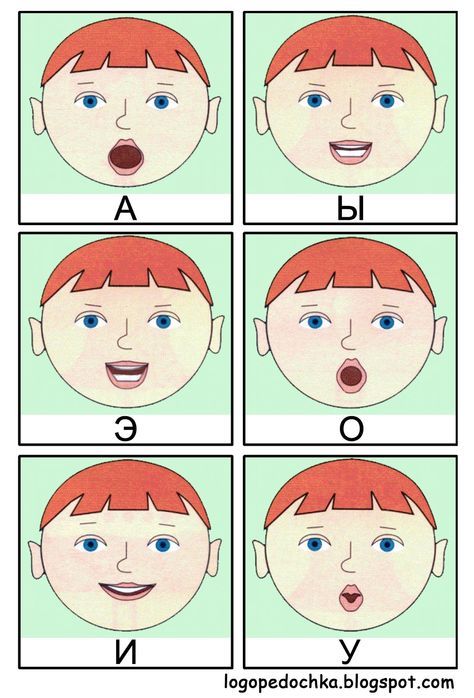 А теперь, Буратино предлагает поиграть в игру.Игра «Повтори» А теперь повторяй за Буратино. Ребёнок повторяет за родителем: Ау, уи, ио, аи, ои, уо Аоу, оиа, иау, уиао, иаоу.Физкультминутка Буратино потянулся, Раз нагнулся, два нагнулся, Руки в стороны развёл, Ключик видно не нашёл. Чтобы ключик нам достать, Надо на носочки встать. А – руки потянуть к солнцу.О – обхват себя руками. И – руки развести в стороны. У- руки опустить.Вот мы немножко отдохнули и продолжаем дальше.Игра «Назови первый звук в слове» Родитель показывает картинки, ребёнок называет их, определяет первый звук в словах. 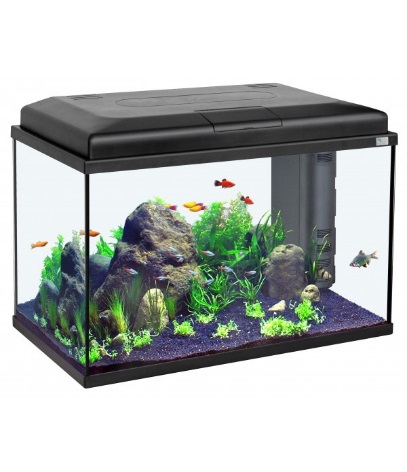 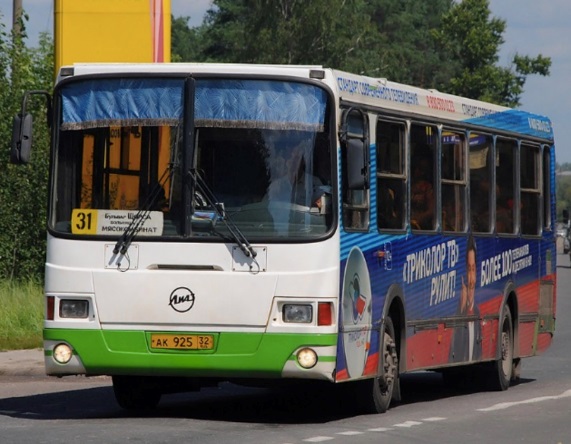 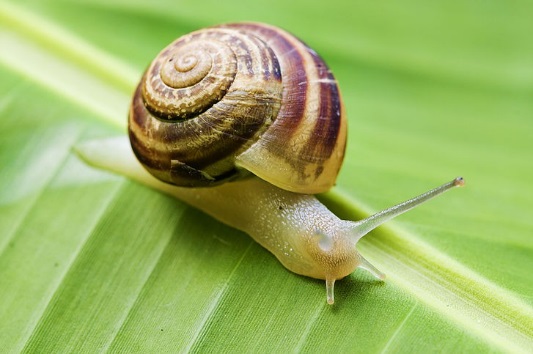 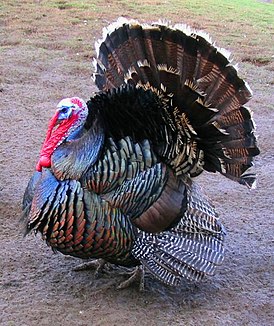 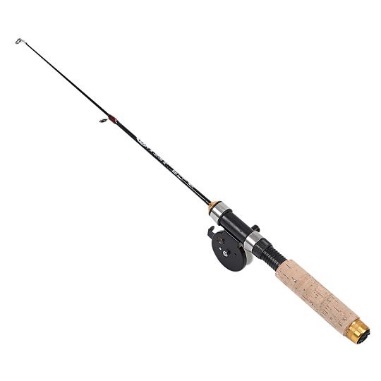 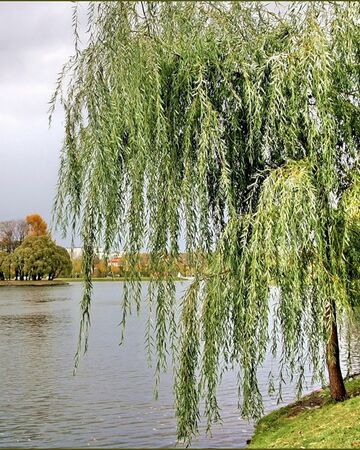 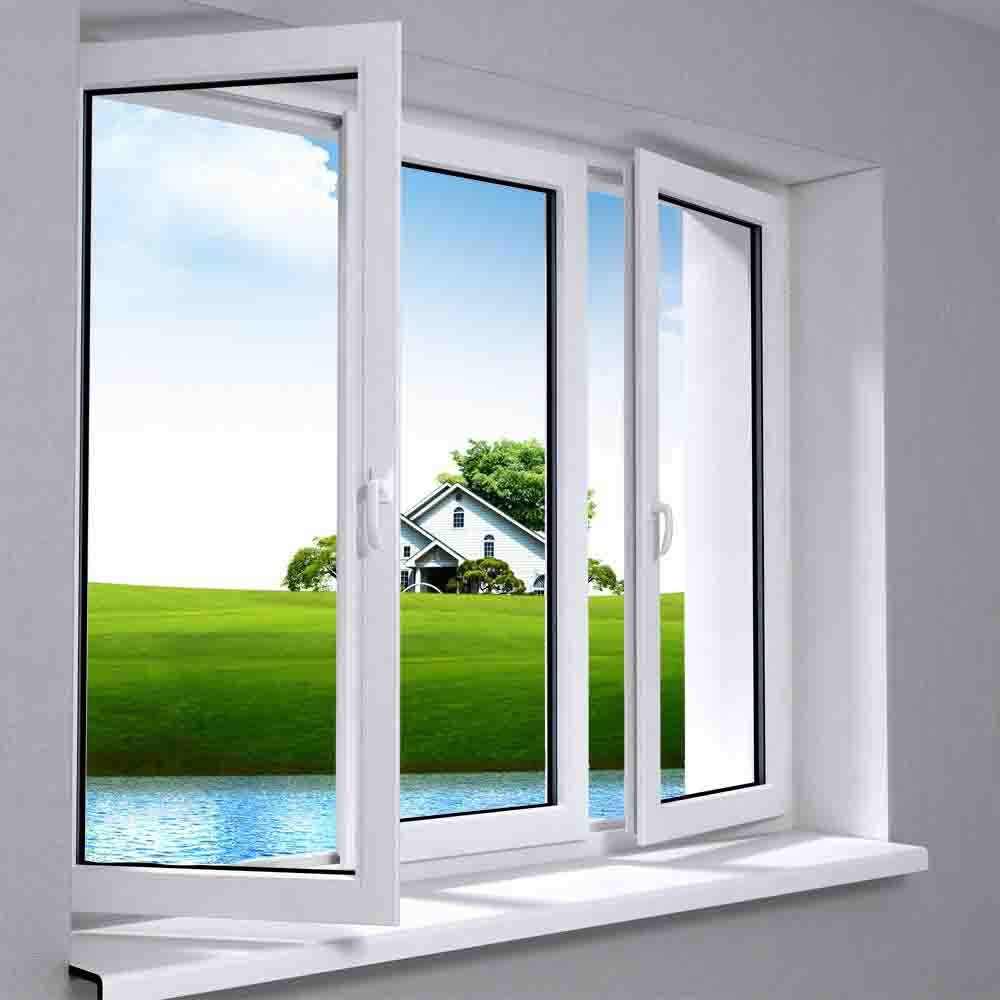 Молодец! Дальше Буратино предлагает хлопнуть в ладоши, тогда, когда услышите звук «О»Машина, дом, нос,  шкаф, арбуз, сом, окна, сумка .Звук «А»Стул, автомобиль, жираф, слон, краска, дверь, банан, капустаЗвук «И»Лиса, дерево, бабочка, иволга, миска, тарелка, лист, иволгаЗвук «У»Улитка, самолет, бубен, кружка, самосвал, вертолёт, цветок, луна.Молодец, ты справился со всеми заданиями! Я очень рад!Подведение итогов.Родитель спрашивает у ребёнка.Что тебе понравилось больше? Про какие звуки мы говорили? Какие это звуки? Назови слова, в которых есть звук «А», «О», «У», «И». Если ребёнок справляется, можно спросить, где расположен данный звук (вначале слова, в середине слова, в конце слова)